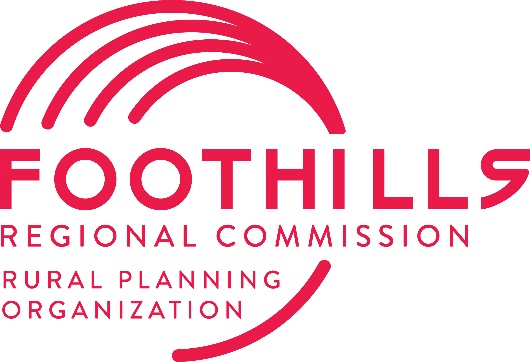 Foothills Rural Planning Organization	
Transportation Advisory Committee (TAC) & Transportation Coordinating Committee (TCC) Joint MeetingMeeting Date:  November 16, 2022Location:  Rutherford County Administration Building, 289 N Main Street, Rutherfordton, NCWelcome and Housekeeping:Introductions: Chairman Jimmy Dancy called the meeting to order at 10:32. Dancy determined a quorum was present. Mayor Dancy read the Ethics reminder and reminded the TAC members of their Ethics standards. The agenda was approved as submitted. The vote was unanimous. Motion: David Moore2nd: Woody AyersKaren Pack was signed up for public comments. Karen provided a packet to the TAC and spoke in opposition to R-5840. Action ItemsTAC Minutes from 9-13-22 were approved as submitted. The vote was unanimous. Motion: Carol Pritchett2nd: Woody AyersTAC Minutes from 9-20-22 were approved as submitted. The vote was unanimous. Motion: Carol Pritchett2nd: David MooreTCC Minutes from 9-13-22 were approved as submitted. The vote was unanimous. Motion: Janet Mason2nd: Doug BarrickThe Board of Polk County Commissioners submitted a “No-Build Alternative” letter to the RPO for the removal of R-5840 from the STIP. This proposal would remove this funded project from the STIP. Wanda Austin gave a presentation concerning R-5840. This presentation covered the overall project history, timeline, similar projects in the region, and why it is important. Wanda answered questions from Doug Barrick concerning standards and David Moore about other similar projects. Alan Toney made a recommendation to the TAC to keep the project. Alan Toney read the No Build Alternative Letter from Polk County to the Board. Bob Boyette then opened it up for the TCC to discuss. Bob Boyette asked if anything could be done aside from the RPO voting on this. Alan explained that since the RPO voted to add the project to the STIP, the RPO would also need to vote to remove it. Doug Barrick noted that this project was already scaled down and that it should go forward. Doug made a motion to recommend keeping R-5840 on the STIP to the TAC. Motion: Doug Barrick		2nd: Hank PerkinsFor: Doug Barrick (Rutherfordton), Steve Garrison (Rutherford County), Hank Perkins (Lake Lure), Ron Harmon (McDowell County), Bob Boyette (Marion), Janet Mason (Forest City), Scott Webber (Spindale), Tim Daniels (Tryon), Steven Orr (Saluda)Against: March Pittman (Polk County) & Tim Barth (Columbus)The recommendation was approved 9-2. The TCC recommended to the TAC to keep the project in the STIP. Chairman Dancy opened the meeting to the TAC members. No discussion took place. David Moore made a recommendation to remove R-5840 from the STIP. Motion: David Moore		2nd: Brent JacksonFor: David Moore (Polk County), Brent Jackson (Columbus), Tangela Morgan (Saluda), and Bill Ingham (Tryon)Against: Carol Pritchett (Lake Lure), Steve Holland (Forest City), Jimmy Dancy (Rutherfordton), Rosaleen Francis (Spindale), and Woody Ayers (Marion)The motion failed 4-5. R-5840 remained in the STIP.  Informational Items:Alan Toney gave updates concerning the most recent NCDOT Carbon Reduction Program. He requested the communities think of projects and that he would be in touch concerning submittals and that this program would be part of the January and March agenda.  Hannah Cook gave project updates for Division 13. Stephen Williams gave project updates for Division 14. Alan Toney thanked the board members for their service to the community and their hard work and difficult decision today. Alan mentioned staff updated concerning Foothills. Alan introduced Alexius Farris from NCDOT IMD to give updates concerning multimodal feasibility studies and RAISE grants. Jerry Stensland mentioned the webinar on November 30th and asked questions concerning special consideration for tier 1 counties. Doug Barrick thanked Chris Guffey for his many years of service to the area. He received a round of applause in honor of his retirement. AdjournmentChairman Dancy adjourned the meeting at 11:59 am.JurisdictionTAC RepresentativePresentRutherford CountyMichael BenfieldRutherfordtonJimmy Dancy (Chair)Forest CitySteve HollandSpindaleRosaleen FrancisLake LureCarol PritchettChimney RockVacantMcDowell CountyVacant MarionWoody AyersPolk CountyDavid MooreTryonBill InghamColumbusBrent JacksonSaludaTangela MorganBoard of Transportation, Division 14Dirk CodyBoard of Transportation, Division 13William ClarkeTOTAL VOTING MEMBERS PRESENT: 9RepresentingNameFoothills Regional CommissionAlan ToneyFoothills Regional CommissionIzzy NormanFoothills Regional CommissionKatelyn SmithFoothills Regional CommissionDanna StansburyFoothills Regional CommissionJerry StenslandNCDOT Division 14Wanda AustinNCDOT Division 14Steve WilliamsNCDOT Division 14Troy WilsonNCDOT TPDAmin HezavehNCDOT IMDAlexius FarrisNCDOT Division 13Chris GuffeyNCDOT Division 13Steve CannonNCDOT Division 13Stephen SparksNCDOT Division 13Hannah CookJurisdictionTCC RepresentativeRutherford CountySteve Garrison (Aubrey Clay)Rutherford County TransitKerry GilesRutherfordton Doug BarrickForest CityJanet Mason (Bryce Carter)Spindale Scott WebberMcDowell CountyRonald HarmonMarionBob BoyettePolk CountyMarche Pittman (Cathy Ruth)ColumbusTim BarthSaludaSteven OrrPolk County TransitMcDowell County TransitTryonZach Ollis (Tim Daniels)